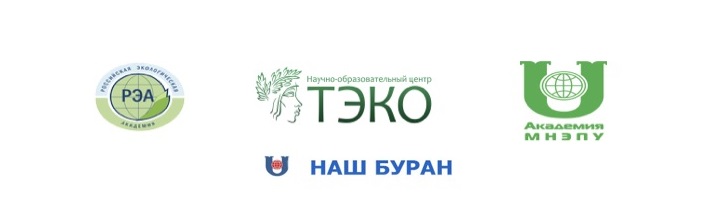 Научно-образовательный центр «ТЭКО» (НОЦ ТЭКО) при Международном независимом эколого-политологическом университете (АНО ВО «МНЭПУ»)Комиссия РАН по изучению научного наследия выдающихся ученыхРоссийская экологическая академияНаучная академическая школа будущих ученых российской академической науки «НАШ БУРАН»ПОЛОЖЕНИЕоб организации и порядке проведенияВсероссийского конкурса - фестиваля экологических проектно-исследовательских и творческих работ «ТЭКО-Старт»1. Общие положения1.1 Настоящее положение определяет порядок организации и условия проведения Всероссийского конкурса - фестиваля экологических проектно-исследовательских,  творческих работ обучающихся, а также эковолонтерских практик «ТЭКО-Старт» (далее Конкурс-фестиваль).1.2 Организаторы Конкурса - фестиваля:Научно-образовательный центр «ТЭКО» (НОЦ ТЭКО) при МНЭПУОбщероссийская общественная организация «Российская экологическая академия»Автономная некоммерческая организация высшего образования «Международный независимый эколого – политологический университет»Научно-образовательный проект «Научная академическая школа будущих ученых российской академической науки» (НАШ БУРАН)1.3 Цель Конкурса - фестиваля: развитие экологической культуры студентов и школьников, формирование уважительного отношения молодежи к народам России и мира в аспекте их традиций и обычаев сохранения и бережного отношения к природе; содействие достижению целей образования для устойчивого развитияЗадачи конкурса - фестиваля:формирование экологического сознания и мышления студентов и школьников;создание условий для развития исследовательской и творческой культуры студентов и школьников;создание положительного образа эковолонтерства у молодежи;знакомство с культурой, традициями, обычаями народов России и мира в аспекте их традиций и обычаев сохранения и бережного отношения к природе; формирование толерантного отношения у молодежи к представителям различных народов и культур;популяризация экологических и географических знаний.2. Участие в Конкурсе – фестивале2.1 К участию в Конкурсе - фестивале приглашаются студенты и школьники под руководством наставников – научных руководителей (для исследовательских проектов) и кураторов (для творческих проектов).2.2 Участие в конкурсе является бесплатным. 2.3 Участники конкурса подтверждают своё согласие на обработку своих персональных данных в соответствии с законодательством РФ, предусмотренных ст.9 Федерального закона от 27.07.2006 №152-ФЗ «О персональных данных».2.4 Заявки, согласия на обработку персональных данных и конкурсные работы  принимаются в электронном виде  по адресу: teco.start@gmail.comВ теме письма необходимо указать: фамилию и инициалы автора, название проекта. Все конкурсные работы сопровождаются заявкой (Приложение 1) и согласием на обработку персональных данных (Приложение 2, Приложение 2 а). Каждый файл должен быть подписан следующим образом: Фамилия_заявка, Фамилия_проект, Фамилия_согласие. 3. Порядок проведения конкурса-фестиваля.3.1 Сроки проведения Конкурса – фестиваля: Конкурс-фестиваль проводится в два этапа:I этап – заочный - с 10.09.2021 по 26.11.2021 – получение и отбор жюри проектно-исследовательских и творческих работ (проектов) для участия в очном этапе II этап - очный - 30.11.2021 - публичное представление лучших проектно-исследовательских и творческих работ (проектов), подведение итогов и определение победителей. Место и время проведения очного этапа Конкурса-фестиваля: Москва, Ленинский проспект 32а, Российская академия наук (РАН), в 11.00. Возможно подключение в формате он-лайн на очный этап. 3.2 Конкурс-фестиваль проводится по следующим направлениям (секциям):Природное наследие России и мираНациональные мотивы в экологической культуре народов России и мираРегиональные экологические проблемыЭкология человека/Здоровье человекаЭковолонтерство (реализованные проекты)К участию в конкурсе-фестивале принимаются исследовательские, творческие, социально-ориентированные проекты. 4. Правила оформления конкурсных работ4.1 Общие требования.Текстовые материалы выполняются в программе MS Word,  кегль шрифта - 14 . Все работы имеют титульный лист, с указанием направления (секции) конкурса,  названия работы, ФИО автора работы, ФИО научного руководителя/куратора (Приложение 3, Приложение 3а). Рекомендуемый объем текстовых материалов - не менее 10 и не более 25 стр. Творческие проекты должны быть представлены с текстовым сопровождением. Результатом работы над творческим проектом может быть театральная постановка, web-сайт, газета, профиль в социальной сети, атлас, интервью, видеоролик, макет, буклет, фотоколлаж, фотокнига, экологический календарь, поделка и т.д.    Видеоролик рассматривается в формате представления той или иной части исследовательского или социально-ориентированного проекта (до 10 мин) или всего проекта, если это творческий проект (до 30 мин), выкладывается в облачное хранилище (Яндекс.Диск https://disk.yandex.ru/, Google.Диск https://www.google.com/ или др.).Исследовательские проекты должны включать в себя следующие обязательные части: введение, которое включает следующие обязательные части: актуальность исследования; проблема исследования; цель исследования; объект и предмет исследования; гипотеза исследования; задачи исследования; методы исследования; основную часть (описание хода исследования, этапов проверки гипотезы); заключение (с представлением личной позиции и определения направлений для дальнейших исследований); список литературы. Презентации (рекомендуемые форматы PPT, PDF) рекомендуется создавать, учитывая, что регламент представления одной работы не может превышать 12 мин. (не более 15 слайдов).5. Общие критерии оценивания конкурсных работОбщие критерии оценки исследовательских проектов: от 0 до 3 баллов за каждый критерий, максимально 24 баллаОбщие критерии оценки творческих проектов: от 0 до 3 баллов за каждый критерий, максимально 18 балловОбщие критерии оценки социально-ориентированного проекта: от 0 до 3 баллов за каждый критерий, максимально 18 баллов6. Награждение победителейПо итогам Конкурса-фестиваля участники претендуют на получение:дипломы I степени - для победителей Конкурса-фестивалядипломы II и III степеней - для призеров Конкурса-фестиваля;дипломы - для лауреатов Конкурса-фестиваля, награжденных по разным направлениям;По итогам участия в Конкурсе-фестивале всем участникам и их научным руководителям/кураторам вручаются сертификаты.Председатель организационного комитета Конкурса-фестиваля доктор педагогических наук, доцент, директор НОЦ «ТЭКО» Гришаева Юлия МихайловнаЗаместитель председателя оргкомитета Конкурса-фестиваля младший научный сотрудник НОЦ «ТЭКО»   Евстафьева Наталия СергеевнаПо вопросам участия в Конкурсе-фестивале обращаться в Оргкомитет конференции по электронной почте: teco.start@gmail.com., а также по телефону +79773082726  Евстафьева Наталия Сергеевна (заместитель председателя оргкомитета Конкурса-фестиваля).Оргкомитет Конкурса - фестиваляПриложение 1Образец заявкиЗаявку на конкурс можно оформить, пройдя по ссылке https://www.teco-center.com/Или заполнить форму и прислать ее по адресу teco.start@gmail.com                                                                                 Приложение 2      Согласие на обработку персональных данных участников конкурса младше 14 летДиректору научно-образовательного центра «ТЭКО» при Международном независимом эколого-политологическом университете (МНЭПУ), адрес 117105, Россия, Москва, Варшавское шоссе, дом 23 Гришаевой Юлии Михайловнеот ___________________________________________________________________________проживающего по адресу _______________________________________________________,паспорт серии ___________ № ___________________________________________________выдан__________________ ______________________________________________________дата выдачи ___________________________________________________________________Согласие на обработку персональных данныхЯ, _____________________________________________________ являюсь родителем несовершеннолетнего в возрасте младше 14 лет  _______________________принимающего участие в мероприятиях научно-образовательного центра «ТЭКО» (далее – Организация), в соответствии с требованиями ст. 9 Федерального закона от 27 июля 2006 г. № 152-ФЗ «О персональных данных», даю свое согласие на обработку моих, моего ребенка персональных данных, необходимых Организации в связи с отношениями, возникающими между принимающим участие в мероприятиях Организации и Организацией.Перечень моих, моего ребенка персональных данных, передаваемых Организации на обработку: сведения, удостоверяющие мою личность и личность участника мероприятия Организации (свидетельство о рождении и/или паспорт); сведения о месте проживания;  сведения о месте учебы моего ребенка.Я даю согласие на обработку Организацией моих, моего ребенка персональных данных, то есть совершение, в том числе, следующих действий: обработку (включая сбор, систематизацию, накопление, хранение, уточнение (обновление, изменение), использование, обезличивание, блокирование, уничтожение персональных данных), при этом общее описание вышеуказанных способов обработки данных приведено в  Федеральном законе от 27 июля 2006 г. № 152-ФЗ, а также на публикацию видео-, фото-изображений моего ребенка с его фамилией, именем, отчеством, наименованием образовательной организации, и работ моего ребенка, представленных на конкурс, проходящий в рамках мероприятий Организации, в официальных группах Организации, созданных в социальных сетях в Интернете и на официальном сайте Организации, на передачу такой информации третьим лицам, в случаях, установленных нормативными документами вышестоящих органов и законодательством.Настоящее согласие действует бессрочно. Настоящее согласие может быть мной отозвано в любой момент. В случае неправомерного использования предоставленных данных согласие отзывается моим письменным заявлением.Я по письменному запросу имею право на получение информации, касающейся обработки моих, моего ребенка персональных данных (в соответствии со ст.14 Федерального закона от 27 июля 2006 г.  № 152-ФЗ). «____»______________ 20    г.          __________________                 _________________                                                                  Подпись                                                       ФИОПодтверждаю, что ознакомлен(а) с положениями Федерального закона от 27 июля 2006 г. №152-ФЗ «О персональных данных», права и обязанности в области защиты персональных данных мне разъяснены.«____»______________ 20    г.          __________________                 _________________                                                                            Подпись                                                     ФИОПриложение 2 аСогласие на обработку персональных данных для участников конкурса старше 14 лет    Директору научно-образовательного центра «ТЭКО» при Международном независимом эколого-политологическом университете, адрес 117105, Россия, Москва, Варшавское шоссе, дом 23 Гришаевой Юлии Михайловнеот ___________________________________________________________________________,проживающего по адресу ______________________________________________________,паспорт серии ___________ № __________________________________________________выдан__________________ _____________________________________________________дата выдачи __________________________________________________________________                                    Согласие на обработку персональных данныхЯ, ___________________________________являюсь участником мероприятий научно-образовательного центра «ТЭКО» (далее – Организация), несовершеннолетним участником мероприятий Организации в возрасте старше 14 лет (нужное подчеркнуть),  в соответствии с требованиями ст. 9 Федерального закона от 27 июля 2006 г. № 152-ФЗ «О персональных данных», даю свое согласие на обработку моих персональных данных, необходимых Организации в связи с отношениями, возникающими между участником мероприятий Организации и Организацией. Перечень моих персональных данных, передаваемых Организации на обработку: сведения о документах, удостоверяющих личность участника мероприятий Организации (свидетельство о рождении и/или паспорт); сведения о месте проживания; сведения о моем месте работы или учебы.   Я даю согласие на обработку Организацией своих персональных данных, то есть совершение, в том числе, следующих действий: обработку (включая сбор, систематизацию, накопление, хранение, уточнение (обновление, изменение), использование, обезличивание, блокирование, уничтожение персональных данных), при этом общее описание вышеуказанных способов обработки данных приведено в  Федеральном законе от 27 июля 2006 г. № 152-ФЗ, а также на публикацию моих видео-, фото-изображений с моей фамилией, именем, отчеством, наименованием образовательной организации, и моих работ, представленных на конкурс, проходящий в рамках мероприятий Организации, в официальных группах Организации, созданных в социальных сетях в Интернете и на официальном сайте Организации, на передачу такой информации третьим лицам, в случаях, установленных нормативными документами вышестоящих органов и законодательством.   Настоящее согласие действует бессрочно. Настоящее согласие может быть мной отозвано в любой момент. В случае неправомерного использования предоставленных данных согласие отзывается моим письменным заявлением.    Я по письменному запросу имею право на получение информации, касающейся обработки моих персональных данных (в соответствии со ст.14 Федерального закона от 27 июля 2006 г.  № 152-ФЗ). «____» ______________ 20    г.          __________________                 _________________                                                                 Подпись                                                  ФИОПодтверждаю, что ознакомлен(а) с положениями Федерального закона от 27 июля 2006 г. №152-ФЗ «О персональных данных», права и обязанности в области защиты персональных данных мне разъяснены.«____» ______________ 20    г.          __________________                 _________________                                                                            Подпись                                     ФИОПриложение 3
Образец оформления титульного листа проекта для школьников
Научно-образовательный центр «ТЭКО» (НОЦ ТЭКО) при Международном независимом эколого-политологическом университете (АНО ВО «МНЭПУ»)Творческий проект (web-сайт)на тему:«Экологическая культура в обычаях марийцев»Работу выполнила: 
ученик(ца)МБОУ СОШ № 41 г.о. Мытищи, 
Петрова Татьяна ИвановнаНаучный руководитель:учитель биологии П.П. Иванов                                                 Москва 2021Приложение 3а
Образец оформления титульного листа проекта для студентов
Научно-образовательный центр «ТЭКО» (НОЦ ТЭКО) при Международном независимом эколого-политологическом университете (АНО ВО «МНЭПУ»)Исследовательский проект 
на тему:«Геоэкологическая оценка антропогенной нагрузки на территории бассейна реки Ичка»Работу выполнила: 
студент(ка)1 курсагеографического факультета МГУНаучный руководитель:к.г.н. доц. П.Н. Иванов                                                 Москва 2021Категория для оценкиБаллыактуальность темы исследованиякачество научного аппарата исследованияполнота, адекватность, современность использованных в исследовании методов и источниковпоследовательность и ясность изложения материала, обоснованность выводовстиль и грамматический уровень работытворческий характер, самостоятельность исследованияоформление мультимедийной презентации исследовательского проектапубличное представление работыКатегория для оценкиБаллыактуальность темы проектаоригинальность идеикреативность воплощения замыслаэстетикаинформативностьпубличное представление работыКатегория для оценкиБаллыактуальность проектакреативность проекта практическая значимость проектаперспектива развития проектаколичество человек, вовлеченных в проектпубличное представление работыФИО, возраст, контактный телефон, электронная почта   участникаНаименование образовательной организации, регионСекция Конкурса-фестиваляНазвание конкурсной работыТип проектаисследовательский/творческий/социально-ориентированныйФИО научного руководителя проекта/куратораКонтактный телефон, электронная почта научного руководителя/куратора (для школьников)/студентаСсылка для скачивания работы